 تُملأ من قبل لجنة الترقيات العلمية في كلية الـ  اسم رئيس لجنة الترقيات الفرعية وتوقيعه 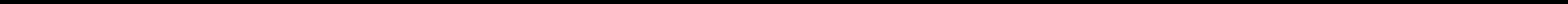 تملأ من قبل لجنة الرصانة:أ- مجلات علمية رصينة ذات معامل تأثير (Impact factor) أو (CiteScore) مطبوعة أو الكترونية ومفهرسة ضمن المستوعبات الرصينة (المجلات العلمية المصنفة ضمن قواعد بيانات Scopus اوClarivate   او Nature) والبحث مضمن في صفحة الباحث في سكوبس.ب- مجلات عالمية (المجلات العلمية المحكمة الصادرة عن جامعات أجنبية أو مؤسسات علمية معتمدة ولكن غير مشمولة بفقرة -أ- أعلاه، وغير المدرجة ضمن قوائم دور النشر والمجلات المفترسة (بعد 3/2/2019) والمجلات المختطفة بعد 14/5/2020 والمجلات التجارية إذا كان منشور قبل 31/5/2023).ج- مجلات عراقية معتمدة من قبل وزارة التعليم العالي والبحث العلمي ومفهرسة في موقع المجلات الأكاديمية العراقية iasj.net ومجلات علمية عربية صادرة عن الجامعات العربية الرصينة المعتمدة في دليل الجامعات الموصى بها في دائرة البعثات والعلاقات الثقافية وتشكيلاتها.د- مجلات مفترسة او مختطفة أو مزيفة أو تجارية او دار نشر مفترسة. د-1- البحث منشور في مجلة مفترسة أو مزيفة او دار نشر مفترسة بعد 3/2/2019- غير صالح للترقية.د-2- البحث منشور في مجلة مختطفة بعد 14/5/2020- غير صالح للترقية.د-3- البحث منشور في مجلة مختطفة قبل 14/5/2020- صالح للترقية (لكن يعتبر بحث عالمي بحسب كتاب وزارة التعليم العالي والبحث العلمي/دائرة البحث والتطوير المرقم ب ت 4/2180 في 14/5/2020).د-4 - البحث منشور أو مقبول للنشر في مجلة تجارية بعد 31/5/2023- غير صالح للترقية (كتاب وزارة التعليم العالي والبحث العلمي/دائرة البحث والتطوير المرقم ب ت 4/4853 في 8/6/2023).هـ - بحوث المؤتمرات العلمية الدورية المفهرسة في المستوعبات الرصينة المشار لها في فقرة -أ- تنطبق عليها المادة -7- رابعا من تعليمات الترقية العلمية رقم 167 في 2017 والمتضمن إمكانية احتساب نقاطها بحثا أصيلا في حال لديها رقم معياري دولي و (CiteScore). يستثنى منه بحوث المؤتمرات المنشورة في مستوعب (IEEEXpolre) في حال كانت مضمنة في صفحة الباحث في Scopus.محضر اجتماع اجتمعت لجنة رصانة البحوث العلمية المشكلة بموجب الأمر الجامعي المرقم 13359 في 23/7/2023 لتدقيق البحث أعلاه وتوصي بما يلي: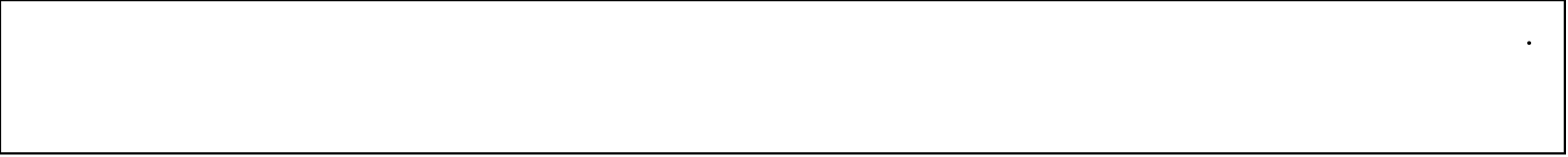 اسم مقدم الترقيةالى مرتبةأسماء المؤلفين المشاركينعنوان البحث (بالانكليزي)اسم المجلة (بالانكليزي)Year:No.Vol.ISSN: